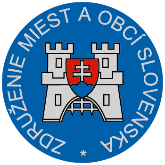 Materiál na rokovanie Hospodárskej a sociálnej rady SRdňa 11. 12. 2017       k bodu č. 6)Stanovisko  k návrhu zákona, ktorým sa mení a dopĺňa zákon č. 650/2004 Z. z. o doplnkovom dôchodkovom sporení a o zmene a doplnení niektorých zákonov v znení neskorších predpisov a ktorým sa menia a dopĺňajú niektoré zákonyVšeobecne k návrhu:Vládny návrh zákona, ktorým sa mení a dopĺňa zákon č. 650/2004 Z. z. o doplnkovom dôchodkovom sporení a o zmene a doplnení niektorých zákonov v znení neskorších predpisov je podľa predkladateľa primárne vypracovaný s cieľom transpozície smernice Európskeho parlamentu a Rady 2014/50/EÚ zo 16. apríla 2014 o minimálnych požiadavkách na posilnenie mobility pracovníkov medzi členskými štátmi zlepšením nadobúdania a zachovávania doplnkových dôchodkových práv (Ú. v. EÚ L 128, 30. 4. 2014) a transpozície smernice Európskeho parlamentu a Rady (EÚ) 2016/2341 zo 14. decembra 2016 o činnosti inštitúcií zamestnaneckého dôchodkového zabezpečenia (IZDZ) a o dohľade nad nimi (prepracované znenie) (Ú. v. EÚ L 354, 23. 12. 2016) .Návrh zákona bol vypracovaný aj z dôvodu plnenia Programového vyhlásenia vlády Slovenskej republiky na roky 2016 – 2020, v ktorom sa vláda Slovenskej republiky zaviazala, že zvýši informovanosť ľudí o ich súčasných a budúcich nárokoch na dôchodok a zabezpečí primeranosť a kvalitu poskytovaných informácií s cieľom ľahšie sa rozhodnúť o svojom zabezpečení v starobe. Vláda Slovenskej republiky chce pokračovať aj v podpore dobrovoľného sporenia na dôchodok, aby občan mohol získať vyšší doplnkový dôchodok v budúcnosti a zároveň navrhuje využiť doplnkové dôchodkové úspory aj na financovanie skoršieho odchodu do dôchodku najmä z dôvodu neuplatnenia sa na trhu práce v preddôchodkovom veku. Pripomienky k návrhu:Okrem vyššie deklarovaných cieľov je podľa názoru ZMOS cieľom návrhu zákona aj zatraktívnenie tretieho dôchodkového piliera, a to zavedením novej dávky – doplnkového predčasného starobného dôchodku. Tzv. preddôchodok je určený pre občanov v preddôchodkovom veku, ktorí sa už na pracovnom trhu uplatniť nevedia, resp. nemôžu, ale aj pre takú skupinu účastníkov, ktorá sa dobrovoľne a na základe subjektívnych dôvodov rozhodne odísť z pracovného trhu skôr. Napriek tomu, že ZMOS v medzirezortnom pripomienkovom konaní neuplatnil pripomienky k návrhu zákona, žiadame vypustiť v návrhu zákona článok V., novelizačné body 1 až 5. Zatraktívnenie tretieho piliera sa má realizovať formou oslobodenia príspevku zamestnávateľa za zamestnanca  do tretieho piliera od dane z príjmov, čím dochádza k výpadku príjmov miest a obcí v objeme  2 505 017 eur v roku 2019 a 2 594 562 eur v roku 2020. Podpora dôchodkového systému bude realizovaná z rozpočtov miest, obcí a VÚC len pre istú skupinu zamestnancov. ZMOS vyjadruje nesúhlasné stanovisko s opätovným zavedením tohto princípu. Máme za to, že zavedením ďalšieho oslobodenia a zvýhodnenie tretieho piliera dochádza k deformácii daňového systému. Aktuálne existuje daňové zvýhodnenie príspevkov do tretieho piliera v podobe nezdaniteľnej časti základu dane. Zvýšenie daňového zvýhodnenia bude slúžiť najmä na znižovanie nákladov zamestnávateľa, možnú „náhradu mzdy“ a nerieši problém udržateľnosti dôchodkového systému.Záver:Navrhujeme, aby HSR SR odporučila návrh zákona na ďalšie legislatívne konanie po akceptovaní pripomienky ZMOS.Michal Sýkora          predseda ZMOS